27.11.19 г.        Круглый стол. «Современные научные представления о семье»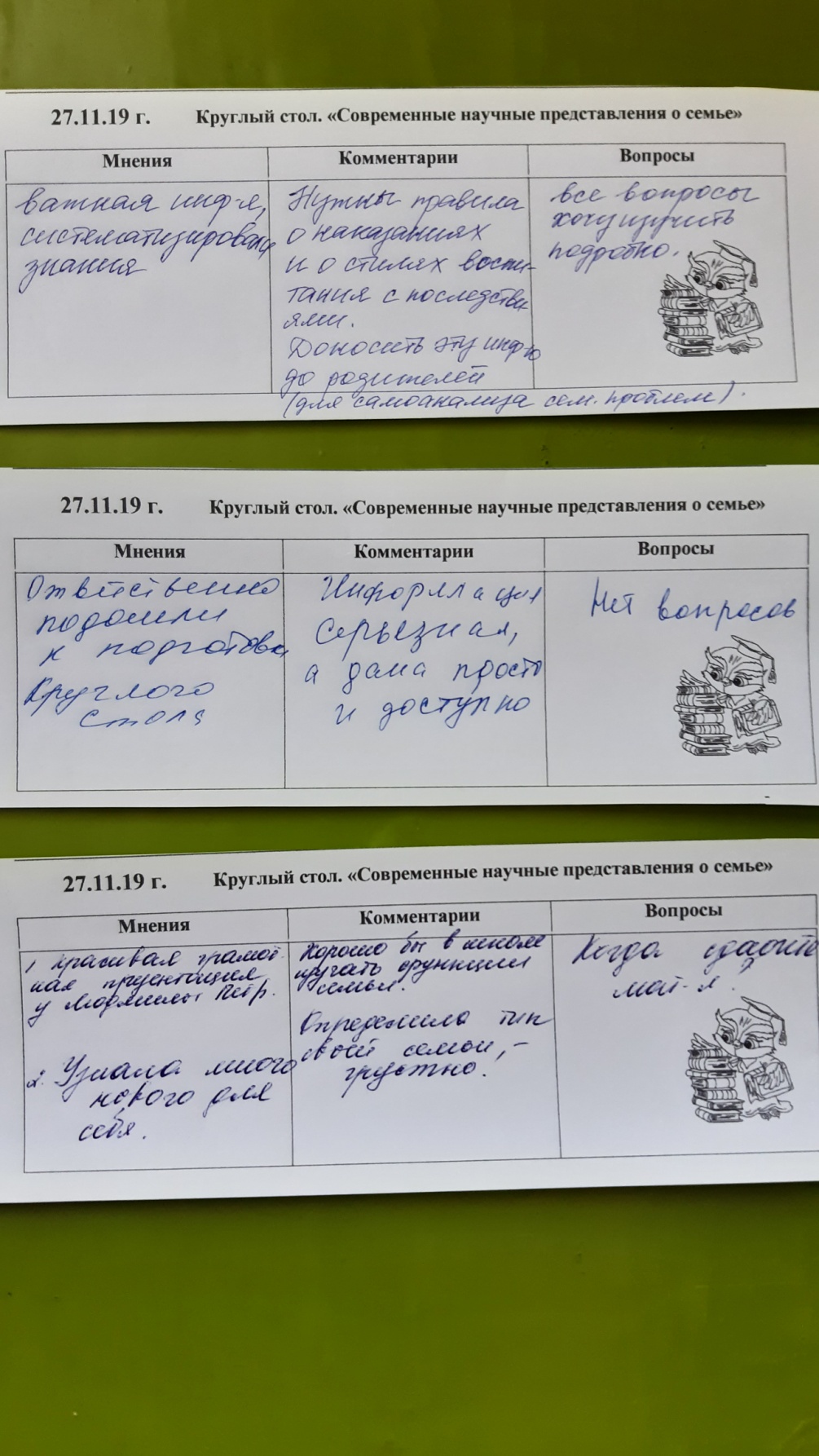 МненияКомментарииВопросы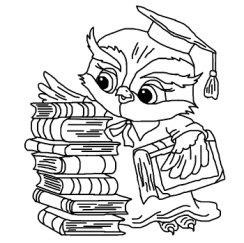 